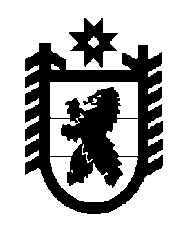 Российская Федерация Республика Карелия    РАСПОРЯЖЕНИЕГЛАВЫ РЕСПУБЛИКИ КАРЕЛИЯВнести в состав Совета по делам инвалидов при Главе Республики Карелия (далее – Совет), утвержденный распоряжением Главы Республики Карелия от 25 мая 2007 года № 377-р (Собрание законода-тельства Республики Карелия, 2007, № 5, ст. 635; 2009, № 11, ст. 1274; 2010, № 11, ст. 1430; 2012, № 1, ст. 50; 2013, № 7, ст. 1218), с изменениями, внесенными распоряжением Главы Республики Карелия от 9 апреля 2009 года № 218-р, следующие изменения:включить в состав Совета следующих лиц:Балалаева М.Ф. – начальник отдела Министерства здравоохранения и социального развития Республики Карелия;Васильева Т.В. – заместитель Министра образования Республики Карелия;указать новые должности следующих лиц:Коршаков Е.П. – начальник отдела Министерства строительства, жилищно-коммунального хозяйства и энергетики Республики Карелия; Малашов С.А. – начальник отдела Министерства по делам молодежи, физической культуре и спорту Республики Карелия;Соколова О.А. – заместитель Министра здравоохранения и социального развития Республики Карелия;   3) исключить из состава Совета Антохину С.В., Капутину Г.В., Кережину О.А.            Глава Республики  Карелия                                                             А.П. Худилайненг. Петрозаводск9 июня 2014 года № 185-р 